SETHUUI/UX Designer  sethu-395755@gulfjobseeker.com 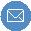 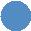 EXPERIENCE______________________________________________________ User Experience Designer - Wipro Ltd Bangalore, INDIA. May 2013 - July 2019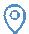 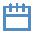 Develop the Visual Interface Design through personas, storyboards, scenarios, mood boards, iconography, and illustrations.Research and analyze user behavior using qualitative methods, and a subset of quantitative methods, to inform design. Build prototypes to assist in user research, using low- to high-fidelity techniques.............................................................................................................Visual Designer- One Mind Group Chennai, India.  August 2012 - April 2013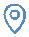 A visual and verbal storyteller, delivering insights about people and behavior in a way that generates empathy, emotion, and engagement from the client and design team.............................................................................................................Graphic Designer- Redpack Brand Design Bangalore, India.  July 2008 - June 2010Participate as a contributor to an interdisciplinary team that includes other designers, program management, business and brand strategists, and hardware and software developers to create high-quality packaging designs and branding for consumer goods.TECH STACK______________________________________________________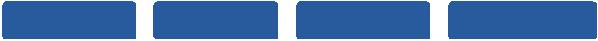 Photoshop	Illustrator	InVision	Axure RP	Sketch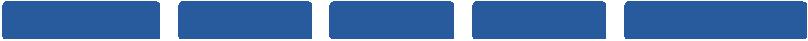 Adobe XD	HTML5	CSS3	InDesign	DreamweaverSKILLS______________________________________________________•	User Research	•	Usability Testing•	Information Architecture	•	Design ThinkingWireframing & PrototypingLIFE PHILOSOPHY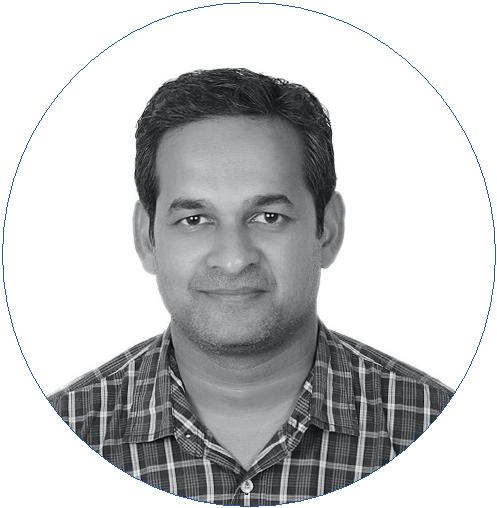 ______________________________________“Bring a vision make an impact, I rely on empathy, nurture collaboration and stay transparent”.EDUCATION______________________________________ Diploma in Graphic Design TAFE Queensland ( GoldCoast, Australia) July 2010 - July 2012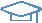 MOST PROUD OF______________________________________ Working with stakeholdersWork closely with development teams to ensure that design specifications are implemented.Attention to detailPassionate and enthusiastic about excellence and attention to detail.Taking challengesProfessional, flexible, and able to succeed in a rapidly changing environment.PASSIONS______________________________________ Movies        Running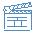 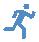  Travel         Healthy Living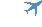 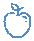 